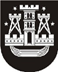 KLAIPĖDOS MIESTO SAVIVALDYBĖS TARYBASPRENDIMASDĖL SUTIKIMO REORGANIZUOTI KLAIPĖDOS MIESTO SAVIVALDYBĖS BIUDŽETINĘ ĮSTAIGĄ KLAIPĖDOS DARŽELĮ „GINTARĖLIS“2022 m. kovo 25 d. Nr. T2-65KlaipėdaVadovaudamasi Lietuvos Respublikos vietos savivaldos įstatymo 16 straipsnio 2 dalies 21 punktu, Lietuvos Respublikos civilinio kodekso 2.97 straipsnio 1 ir 3 dalimis, Lietuvos Respublikos biudžetinių įstaigų įstatymo 4 straipsnio 2 dalimi, 3 dalies 4 ir 7 punktais, 4 dalimi ir 14 straipsnio 4 dalimi, Lietuvos Respublikos švietimo įstatymo 44 straipsnio 2 ir 6 dalimis ir atsižvelgdama į Klaipėdos miesto švietimo įstaigų, įgyvendinančių ikimokyklinio ir priešmokyklinio ugdymo programas, 2021–2025 metų tinklo pertvarkos bendrojo plano, patvirtinto Klaipėdos miesto savivaldybės tarybos 2020 m. gruodžio 23 d. sprendimu Nr. T2-300 „Dėl Klaipėdos švietimo įstaigų, įgyvendinančių ikimokyklinio ir priešmokyklinio ugdymo programas, 2021–2025 metų tinklo pertvarkos bendrojo plano patvirtinimo“, priedo 2.2 papunktį, Klaipėdos miesto savivaldybės taryba nusprendžia:1. Sutikti, kad nuo 2022 m. rugpjūčio 31 d. Klaipėdos miesto savivaldybės biudžetinė įstaiga Klaipėdos darželis „Gintarėlis“ (juridinio asmens kodas – 290426980) būtų reorganizuojamas jungimo būdu ir prijungtas prie Klaipėdos miesto savivaldybės biudžetinės įstaigos Klaipėdos lopšelio-darželio „Giliukas“ (juridinio asmens kodas –190434894).2. Nustatyti, kad:2.1. reorganizavimo tikslas – optimizuoti Klaipėdos miesto savivaldybės biudžetinių švietimo įstaigų, įgyvendinančių ikimokyklinio ir priešmokyklinio ugdymo programas, tinklą, jų valdymą ir veiklą, racionaliai ir tikslingai naudoti materialinius, finansinius ir specialistų išteklius;2.2. reorganizavimo būdas – prijungimas;2.3. reorganizuojama biudžetinė įstaiga – Klaipėdos miesto savivaldybės biudžetinė įstaiga Klaipėdos darželis „Gintarėlis“ (Girulių pl. 1, LT-92282 Klaipėda, juridinio asmens kodas – 290426980);2.4. reorganizavime dalyvaujanti biudžetinė įstaiga – Klaipėdos miesto savivaldybės biudžetinė įstaiga Klaipėdos lopšelis-darželis „Giliukas“ (Turistų g. 30, LT-92282 Klaipėda, juridinio asmens kodas –190434894);2.5. po reorganizavimo veiksianti biudžetinė įstaiga – Klaipėdos miesto savivaldybės biudžetinė įstaiga Klaipėdos lopšelis-darželis „Giliukas“ (Turistų g. 30, LT-92282 Klaipėda, juridinio asmens kodas – 190434894), kuri perims visas reorganizuojamos Klaipėdos miesto savivaldybės biudžetinės įstaigos Klaipėdos darželio „Gintarėlis“ teises ir pareigas;2.6. po reorganizavimo veiksiančios biudžetinės įstaigos funkcijos bus nustatytos Klaipėdos miesto savivaldybės biudžetinės įstaigos Klaipėdos lopšelio-darželio „Giliukas“ nuostatuose. Pagrindinė veiklos sritis – švietimas;2.7. po reorganizavimo veiksiančios biudžetinės įstaigos savininko teises ir pareigas įgyvendinanti institucija – Klaipėdos miesto savivaldybės taryba.3. Įpareigoti Klaipėdos miesto savivaldybės biudžetinės įstaigos Klaipėdos darželio „Gintarėlis“ ir Klaipėdos miesto savivaldybės biudžetinės įstaigos Klaipėdos lopšelio-darželio „Giliukas“ direktorius:3.1. parengti Lietuvos Respublikos civilinio kodekso ir Lietuvos Respublikos biudžetinių įstaigų įstatymo 14 straipsnio 6 dalimi nustatyta tvarka Klaipėdos miesto savivaldybės biudžetinės įstaigos Klaipėdos darželio „Gintarėlis“ reorganizavimo sąlygų aprašą iki 2022 m. kovo 28 d. ir apie reorganizavimo sąlygų aprašo parengimą paskelbti viešai;3.2. pateikti ne vėliau kaip pirmą Klaipėdos miesto savivaldybės biudžetinės įstaigos Klaipėdos darželio „Gintarėlis“ reorganizavimo sąlygų aprašo viešojo paskelbimo dieną Klaipėdos miesto savivaldybės biudžetinės įstaigos Klaipėdos darželio „Gintarėlis“ reorganizavimo sąlygų aprašą VĮ Registrų centro Juridinių asmenų registrui;3.3. pranešti raštu visiems Klaipėdos miesto savivaldybės biudžetinės įstaigos Klaipėdos darželio „Gintarėlis“ kreditoriams apie įstaigos reorganizavimo sąlygų aprašo parengimą iki 2022 m. kovo 28 d.;3.4. teisės aktų nustatyta tvarka parengti Klaipėdos miesto savivaldybės biudžetinės įstaigos Klaipėdos lopšelio-darželio „Giliukas“ nuostatų projektą ir pateikti jį tvirtinti Klaipėdos miesto savivaldybės tarybai.4. Skelbti šį sprendimą Klaipėdos miesto savivaldybės interneto svetainėje.Savivaldybės merasVytautas Grubliauskas